Gilford Planning Board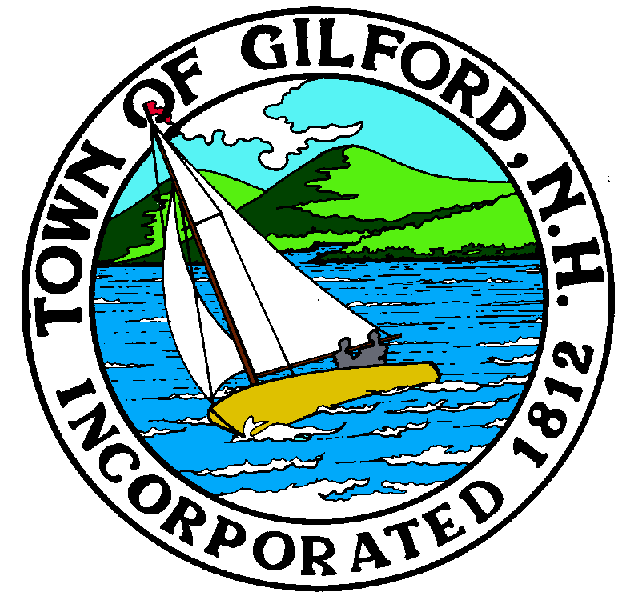 AgendaMonday, April 4, 2022Gilford Town Hall Conference Room A47 Cherry Valley RoadGilford, NH  032497:00 P.M.You may attend the meeting in person at the Town Hall, or join the meeting remotely with a computer, tablet, or smartphone using the following link:  https://global.gotomeeting.com/join/206981941,or dial in using a phone at:  (571) 317-3112 with Access Code:  206-981-941.REMOTE PARTICIPATION IS PROVIDED AS A COURTESY.  SHOULD THERE BE TECHNICAL DIFFICULTIES WITH THE TOWN’S SYSTEM, THE MEETING/HEARING WILL NOT BE ADJOURNED.The Gilford Planning Board will hold a Public Meeting on Monday, April 4, 2022 at 7:00 p.m. in Conference Room A in the Gilford Town Hall, to consider the items below.  Anyone interested is invited to attend.1.	Possible 2023 Zoning Ordinance Amendments	– Short Term Rentals2.	Discussion Items	– Possible Site Changes - Laconia Municipal Airport3.	Minutes 4.	AdjournmentIf you have questions or wish to obtain further information, please contact the Town of Gilford Department of Planning and Land Use at (603) 527-4727 or stop by the DPLU office at the Gilford Town Hall, 47 Cherry Valley Road, Gilford, New Hampshire 03249. 